EXAMEN PARCIAL                	   I TÉRMINO 2010-2011         	        Julio 6, 2010NOMBRE: ______________________________________________		               PARALELO : _____Primer Tema (33%)El siguiente circuito, muestra un sistema de control  (Controlador ON/OFF con histéresis) de llenado de un tanque con agua a través de una electroválvula activada por un relé. El medidor de nivel entrega una señal de voltaje proporcional al nivel del tanque tal como se muestra en la función de transferencia dada.Encuentre y grafique la función de transferencia Vo/VsSi R1=1.5K, determine los limites inferior y superior para el nivel del tanque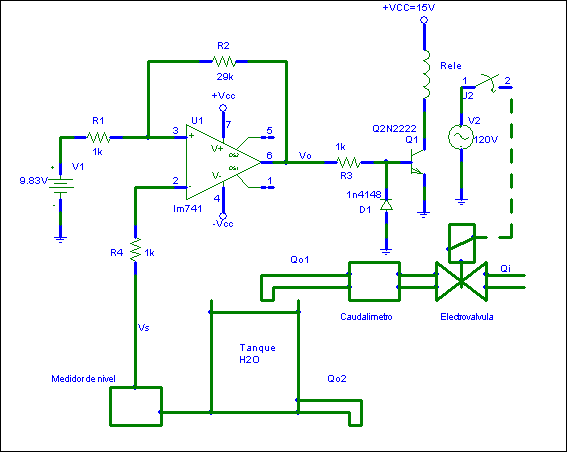 Segundo Tema (34%)Para el circuito dado, calcule:RF1 para que Vo1=7.5V cuando P1=0kP1 para que conseguir el máximo voltaje Vo1 posibleP2 para que Vo2max=-10V La máxima corriente de de cada salida Io1max e Io2max El voltaje mínimo del capacitor C1La mínima capacitancia del capacitor C2Considere:	Diodos: 	VAK = 0.7V		Zener:		IZmin = 2mA, PZmax = 0.5W		Transistores: 	VBE = VEB = 0.7V, β1 = β2 = 60, βs1 = βs2 = 120Opamps:	Ideales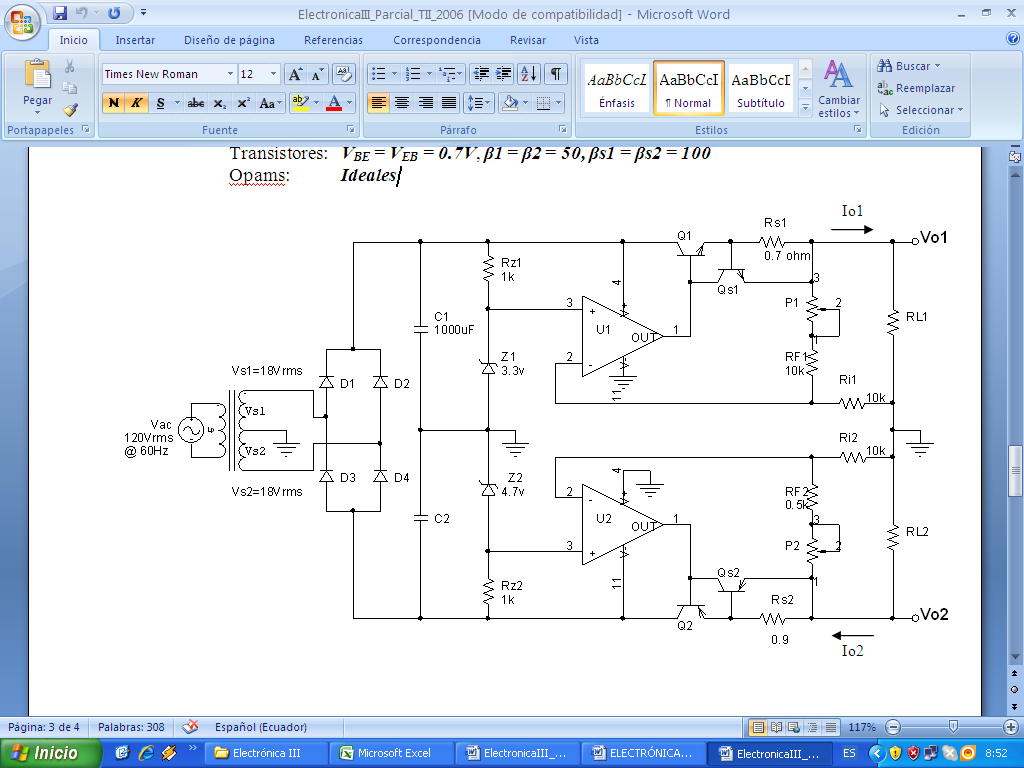 Tercer Tema (33%)  *Ing. Yapur*2.-Considere 2 amplificadores basados en OpAmps 741; uno es Inversor y el otro es No-         Inversor.    Complete las tablas correspondientes, justificando sus resultados:Tercer Tema (33%) *Ing. Salazar*El siguiente circuito corresponde a un filtro Notch compuesto por un filtro pasa Banda y un filtro pasa Bajos. Considere C1A=C2A=CA=0.027uF, C1B=C2B=CB=0.01uF, R1B=R2B=RB, fL=1KHz, fH=2KHz, y A0A=-5.Las frecuencias de corte para el filtro pasa Banda, son: fL=1KHz, fH=50KHzLa frecuencia de corte para el filtro pasa bajos es fh=2kHzCalcule los valores de los elementos del circuito para que opere como filtro Notch.Nota.- Considere la topología de Sallen-Key de componentes iguales para el cálculo del filtro pasa Bajos.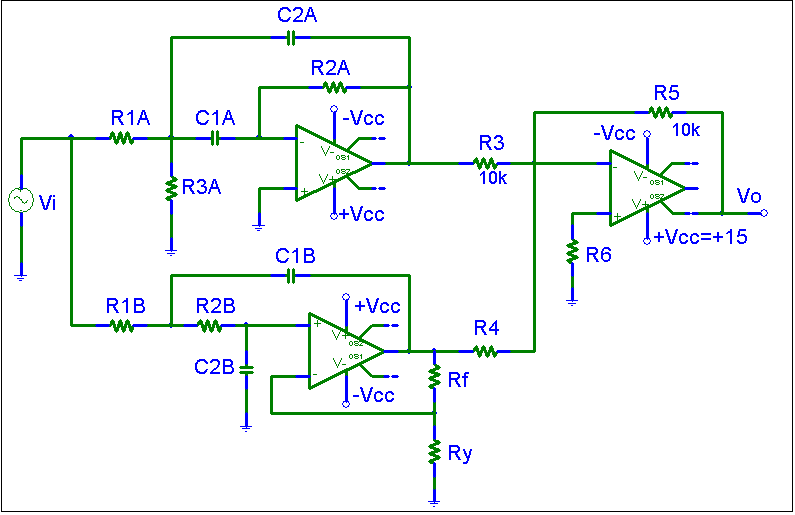 DATOS ADICIONALES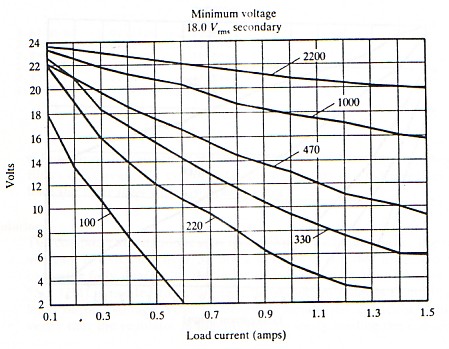 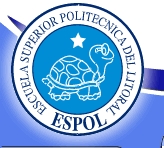 ESCUELA SUPERIOR POLITÉCNICA DEL LITORALFACULTAD DE INGENIERÍA EN ELECTRICIDAD Y COMPUTACIÓNELECTRÓNICA III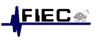 INVERSORRfRiRsAvBWRin10K10K10K1K100K1K100K0.1KNO-INVERSORNO-INVERSORRfRiRsAvBWRin9K1K9.9K0.1K99.9K0.1KPARAMETROS DE FILTROS DE 2do ORDEN:FILTRO PASA BANDA :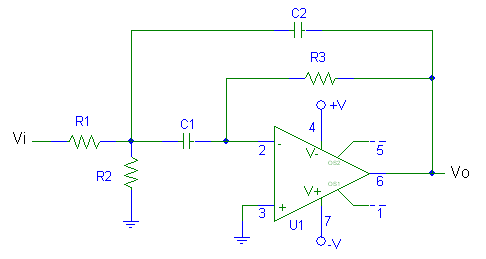  ;      ;  ;  ;   